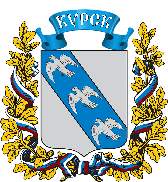 АДМИНИСТРАЦИЯ ГОРОДА КУРСКАКурской областиПОСТАНОВЛЕНИЕ«16» августа 2022г.         		                                                         № 512Об изъятии земельных участков и объектов недвижимого имущества для муниципальных нуждВ соответствии с Гражданским кодексом Российской Федерации, Земельным кодексом Российской Федерации, Федеральным законом                             от 06.10.2003 № 131-ФЗ «Об общих принципах организации местного самоуправления в Российской Федерации», Уставом города Курска, решением Курского городского Собрания от 21.12.2021г. № 325-6-ОС «О Генеральном плане города Курска», распоряжением Администрации города Курска                           от 06.06.2022 № 781-ра «Об утверждении документации по планировке территории для размещения линейного объекта: «Реконструкции автомобильной дороги  от ул. ВЧК до переходного моста через р.Тускарь»,               в целях изъятия недвижимого имущества для муниципальных нужд города Курска для реконструкции автомобильной дороги местного значения, ПОСТАНОВЛЯЮ:Изъять для муниципальных нужд города Курска земельные участки, относящиеся к категории земель населенных пунктов, и объекты недвижимого имущества, расположенные на них, согласно приложению                        к настоящему постановлению.Установить, что изъятие для муниципальных нужд города Курска недвижимого имущества, указанного в пункте 1 настоящего постановления, осуществляется за счет средств бюджета города Курска.Комитету по управлению муниципальным имуществом города Курска (Гранкина О.В.) в течение 10 дней со дня принятия настоящего постановления направить копию решения об изъятии в орган, осуществляющий регистрацию прав и правообладателям изымаемой недвижимости письмом с уведомлением о вручении.В целях подготовки соглашений об изъятии объектов недвижимого имущества, указанных в приложении, комитет по управлению муниципальным имуществом города Курска:выступает заказчиком кадастровых работ в целях образования земельных участков, подлежащих изъятию;2)   выступает заказчиком кадастровых работ в целях образования находящихся в государственной или муниципальной собственности земельных участков для их предоставления взамен изымаемых земельных участков;3)   обращается от имени правообладателя изымаемой недвижимости без доверенности с заявлением о кадастровом учете земельных участков, подлежащих изъятию, земельных участков, предоставляемых взамен изымаемых земельных участков, или земельных участков, границы которых подлежат уточнению в связи с изъятием, если необходимо проведение государственного кадастрового учета таких земельных участков;4) выступает заказчиком работ по оценке изымаемых объектов недвижимого имущества или оценке прекращаемых прав и размера убытков, причиняемых таким изъятием, а также по оценке земельных участков, предоставляемых взамен изымаемых;5) осуществляет переговоры с правообладателями объектов недвижимого имущества относительно условий их изъятия;6)    направляет проекты соглашения об изъятии изымаемых объектов недвижимого имущества сторонам такого соглашения для подписания.Комитету финансов города Курска (Яковченко С.А.) предусмотреть средства главному распорядителю бюджетных средств                          на цели, определенные в пункте 1 настоящего постановления, в бюджете города Курска, по мере возникновения обязанности уплатить выкупную цену за изымаемые объекты недвижимого имущества в соответствии                                            с действующим законодательством Российской Федерации.Управлению информации и печати Администрации города Курска (Бочарова Н.Е.) в течение 10 дней со дня принятия настоящего постановления обеспечить его опубликование в газете «Городские известия».Управлению делами Администрации города Курска                            (Калинина И.В.) в течение 10 дней со дня принятия настоящего постановления обеспечить его размещение на официальном сайте Администрации города Курска в информационно-телекоммуникационной сети «Интернет».8.     Решение об изъятии действует в течение трех лет со дня его принятия.9.     Контроль за исполнением настоящего постановления оставляю                      за собой.10.  Постановление вступает в силу со дня его официального опубликования.Глава города Курска						     	                 И. КуцакПРИЛОЖЕНИЕк постановлениюАдминистрации города Курскаот «16» августа 2022 года № 512ПЕРЕЧЕНЬ ОБЪЕКТОВ НЕДВИЖИМОГО ИМУЩЕСТВА, ПОДЛЕЖАЩИХ ИЗЪЯТИЮ ДЛЯ МУНИЦИПАЛЬНЫХ НУЖД№п/пКадастровый (условный/инвентарный) номерПлощадь объекта, кв.мАдрес объекта недвижимого имуществаКатегория земельНаименование объекта12345646:29:101042:3411570Курская обл., г. Курск, ул. ВЧК, дом 176Земли населенных пунктовЗемельный участок и объекты недвижимого имущества, расположенные  на нем46:29:101042:3441016Курская обл., г. Курск, ул. ВЧК, дом 182Земли населенных пунктовЗемельный участок и объекты недвижимого имущества, расположенные  на нем46:29:101042:345584Курская обл., г. Курск, ул. ВЧК, дом 182Земли населенных пунктовЗемельный участок и объекты недвижимого имущества, расположенные  на нем46:29:101042:2404641Курская обл., г. Курск, ул. ВЧК, дом 174Земли населенных пунктовЗемельный участок и объекты недвижимого имущества, расположенные  на нем46:29:101042:2403805Курская обл., г. Курск, ул. ВЧК, дом 174Земли населенных пунктовЗемельный участок и объекты недвижимого имущества, расположенные  на нем